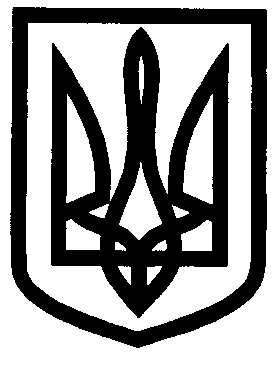 УКРАЇНАХАРКІВСЬКА ОБЛАСТЬІЗЮМСЬКА МІСЬКА РАДАВІДДІЛ ОСВІТИНАКАЗ12.10.2016                                                                                                       № 443Про інноваційну діяльністьв закладах освіти м. ІзюмаВідповідно до Положення про порядок здійснення інноваційної діяльності, затвердженого наказом міністерства освіти і науки України від 07.11.2000 №522, зареєстрованим у Міністерстві юстиції України 26.12.2000 за №946/5167 (із змінами), Положення про експериментальний загальноосвітній навчальний заклад, затвердженого наказом Міністерства освіти і науки України від 20.02.2002 №114, зареєстрованим у Міністерстві юстиції України 13.05.2002 за №428/6716 (із змінами), на виконання рішення колегії Департаменту науки і освіти Харківської обласної державної адміністрації від 06.09.2013, з метою виявлення та впровадження інноваційних педагогічних технологій в практику роботи загальноосвітніх, дошкільних, позашкільних навчальних закладів та з метою підвищення професійної самореалізації педагогічних працівників та заохочення педагогів до впровадження інноваційних процесів у навчально-виховний процес, НАКАЗУЮ:1. Методисту методичного кабінету відділу освіти (Агішева С. Р.)1.1. Створити банк даних впровадження інноваційних педагогічних технологій в закладах освіти м. Ізюма.До 01.11.20161.2. Висвітлювати питання інноваційної діяльності та ефективного педагогічного досвіду на сторінці сайту відділу освіти.Протягом 2016/2017 навчального року1.3. Надати методичну допомогу керівникам закладів освіти щодо інноваційної діяльності та виявлення, вивчення і узагальнення ефективного педагогічного досвіду.Протягом 2016/2017 навчального року1.4. Винести на розгляд методичної ради методичного кабінету відділу освіти питання щодо інноваційної діяльності, ефективного педагогічного досвіду.Протягом 2016/2017 навчального року1.5. Залучити вихователів-методистів дошкільних навчальних закладів, заступників директорів з навчально-виховної роботи загальноосвітніх навчальних закладів, які супроводжують інноваційну діяльність, до участі в інтернет-семінарах, ЧАТах, вебінарах, співпраці з КВНЗ «Харківська академія неперервної освіти».Протягом 2016/2017 навчального року1.6. Удосконалити роботу щодо шляхів розповсюдження інноваційних педагогічних технологій та ефективного педагогічного досвіду в закладах освіти м. Ізюм.Протягом 2016/2017 навчального року2. Керівникам закладів освіти:2.1. Видати наказ щодо інноваційної діяльності в закладі освіти.До 01.11.20162.2. Активізувати роботу щодо залучення педагогів до участі у професійних конкурсах, виставках.Протягом 2016/2017 навчального року2.3. Створити сторінки на сайті закладу «Інноваційні педагогічні технології» , «Ефективний педагогічний досвід».До 01.12.2016